   a) VÝUKA NÁBOŽENSTVÍ V PROSTORÁCH SALESIÁNSKÉHO CENTRA            Hlaste děti přes web SaSM: strediskokobylisy.iddm.cz (nevyplňujte tuto přihlášku).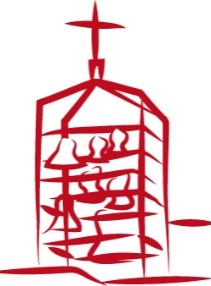 PŘIHLÁŠKA DO VÝUKY NÁBOŽENSTVÍ
ZÁKLADY KŘESŤANSTVÍ 2023/2024 – DO ZÁKLADNÍCH ŠKOLŘímskokatolická farnost sv. Terezie od Dítěte Ježíše, Kobyliské nám. 1, 182 00 Praha 8, tel.: 283 029 141, 165,
e-mail: farnost.kobylisy@sdb.cz, www.terezicka.czJméno a příjmení:      Datum narození:   Místo narození:   Pokřtěn(a):   ANO    NE  / místo: Bydliště:  Žák(yně):    třídy na škole:   Délka dosavadní náboženské výuky:  		Název, číslo odd. družiny:    ZÁKONNÍ ZÁSTUPCIJméno a příjmení:  Tel.:    E-mail:  Jméno a příjmení:   Tel.:    E-mail:  ODCHOD  Samostatně        v doprovodu      do družiny 	Místo pro důležitá sdělení rodičů:                                                          V Praze  dne:       	                                                                       podpis zákonného zástupceVýuka náboženství probíhá v prostorách základní školy, kde se žáci chovají v souladu se Školním řádem a dbají pokynů vyučujících. Nepřítomnost přihlášeného žáka je nutné omluvit. Vyučující má za přítomného žáka zodpovědnost pouze po dobu trvání hodiny náboženství.b) VÝUKA NÁBOŽENSTVÍ VE ŠKOLÁCH*Vyplněnou a podepsanou přihlášku naskenujte a zašlete na farnost.kobylisy@sdb.cz  nebo ji      vhoďte v kostele do schránky u dětské vývěsky.Zatrhněte školu, do které se k výuce dítě hlásí. ZŠ Burešova	          ZŠ Na Šutce                                                    ZŠ Trojská                                                ZŠ Dolní Chabry	          ZŠ Německo-českého porozumění        ZŠ U Školské zahrady                                               ZŠ Hovorčovická**	          ZŠ Novoborská                                              ZŠ Žernosecká * výuka může ve školách probíhat, přihlásí-li se alespoň 7 dětí** ve škole zvažujeme nově zahájení výuky, její otevření záleží na zájmu rodičů a domluvě s vedením školy 